Vita software - dodání licencí 

Dle Vaší nabídky u  Vás objednáváme dodání licencí:

1 lic.        Úřad územního plánování              10 440,00 Kč
1 lic.        Památky                                          10 440,00 Kč
4->18 lic. Přestupky                                        52 200,00 Kč
15 lic.      Propojení do SSL - Geovap SSL     33 750,00 Kč

Cena celkem 106 830,00 Kč bez DPH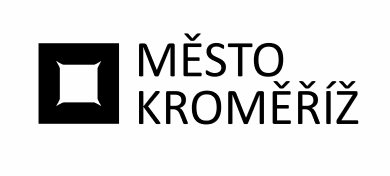 Městský úřad KroměřížMěstský úřad KroměřížMěstský úřad KroměřížMěstský úřad KroměřížMěstský úřad KroměřížMěstský úřad Kroměřížtel. +420 573 321 111Velké náměstí 115Velké náměstí 115Velké náměstí 115Velké náměstí 115Velké náměstí 115Velké náměstí 115fax +420 573 331 481767 01 Kroměříž767 01 Kroměříž767 01 Kroměříž767 01 Kroměříž767 01 Kroměříž767 01 Kroměřížwww.mesto-kromeriz.czVITA software, s.r.o.VITA software, s.r.o.VITA software, s.r.o.VITA software, s.r.o.VITA software, s.r.o.VITA software, s.r.o.Na Beránce 57/2Na Beránce 57/2Na Beránce 57/2Na Beránce 57/2Na Beránce 57/2Na Beránce 57/2Odbor informačních technologiíOdbor informačních technologiíOdbor informačních technologiíOdbor informačních technologiíOdbor informačních technologiíOdbor informačních technologiíOdbor informačních technologiíOdbor informačních technologiíOdbor informačních technologií16000160001600016000Praha 6Praha 6IČ:IČ:IČ:IČ:6106063161060631DIČ:DIČ:DIČ:DIČ:Váš dopis značky///ze dneze dnevyřizujevyřizujevyřizujevyřizuje//linkalinkaV Kroměříži///0.0.00000.0.0000Xxxxxxxx xxxxxxx xxxXxxxxxxx xxxxxxx xxxXxxxxxxx xxxxxxx xxxXxxxxxxx xxxxxxx xxx/xxxxxxxxxxxxxxxxxx11.6.2024OBJEDNÁVKA č.OBJ/2024/1056/OITObjednatel:Město KroměřížMěsto KroměřížVelké nám. 115/1Velké nám. 115/176701 Kroměříž76701 KroměřížIČ:00287351DIČ:CZ00287351Sjednaná cena včetně DPH : do129 265,00 KčTermín dodání do:31.12.2024Xxxxxxxxx xxxxx xxxxxxxxx